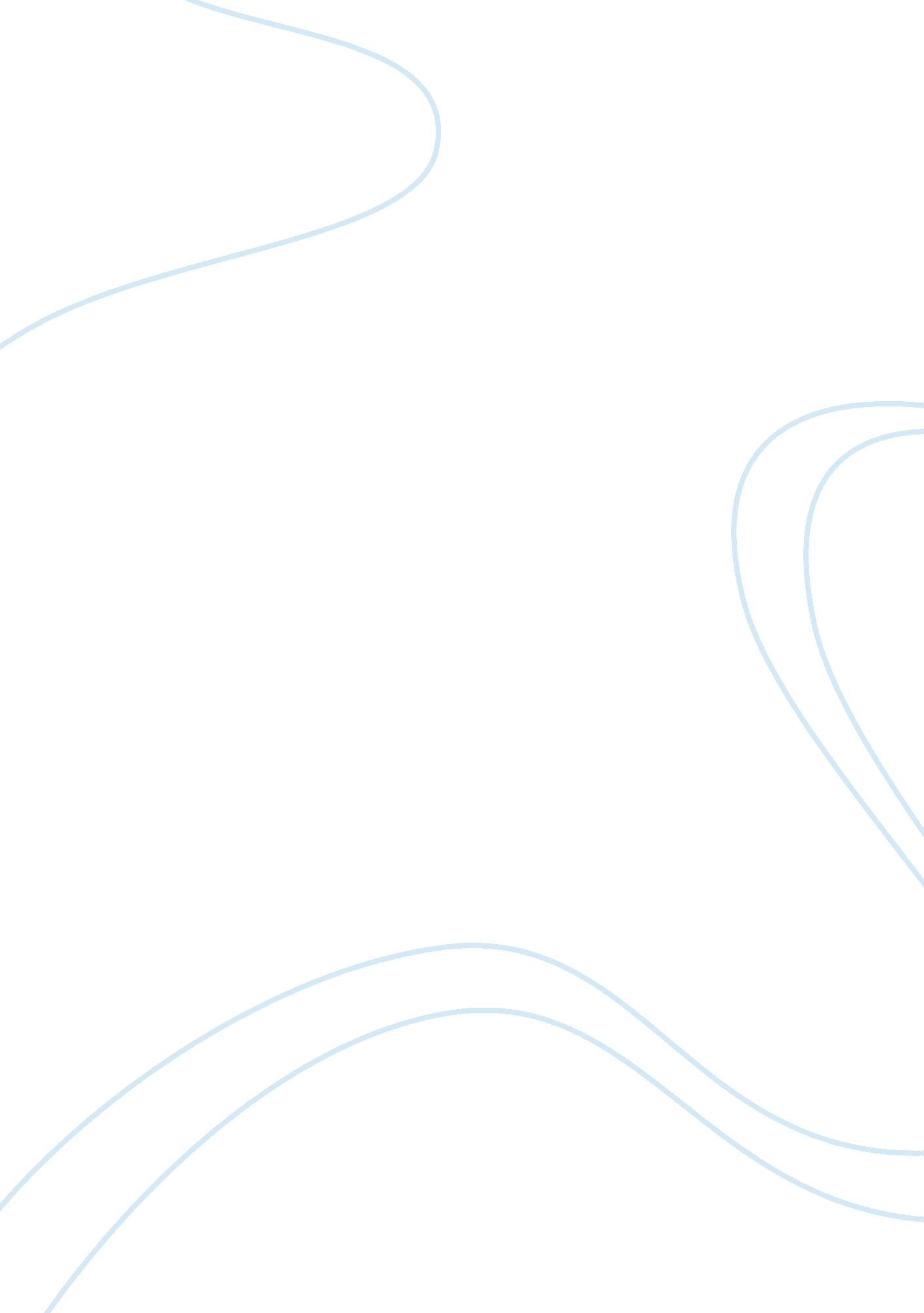 Argument essay examplesEducation, Discipline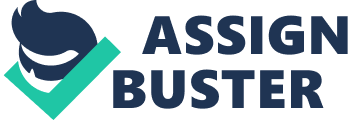 Re: Introduction Scarcity of natural resources in an ever growing human population is becoming an issue of concern. Every country is faced by the challenge of distributing the available scarce resources equally to its citizens. It’s up to the respective governments to ensure that the scarce natural resources including the environment are conserved to ensure sustainability for the future generations. The H. O. A regulations are barbaric and do not promote the sustainability of households in California. The regulations prohibit ecofriendly practices such as installing solar panels on roof tops to tap solar energy. The objective of HOA is to improve the quality of the housing community of its members. However this is not the case when rules prohibiting the use of hanging lines and landscaping are still in place. The HOAs prohibit the drying of clothes outdoors and require the residents to maintain only certain types of lawns. 
Ecofriendly activities greatly reduce the carbon footprint of a home owner. However, HOAs are not solely to blame. The lifestyle of the Californian people plays a part too. For example, even though drying clothes outdoors is ecofriendly, it’s not a popular undertaking. 
A balance between the HOAs and ecofriendly activities needs to be sought instead of directly imposing rules without rules for compromise. The residents, HOA and home owners need to be sensitized of the benefits of e friendly activities and the positive impacts that such practices have as we strive to attain the environmental goals set by the United Nations and our respective government. Change has to start with you and I if we ar going to spark an environmental revolution in California, the whole of America and the rest of the world at large. 